Trường dạy dancing chuyên nghiệp đầu tiên tại TP.HCM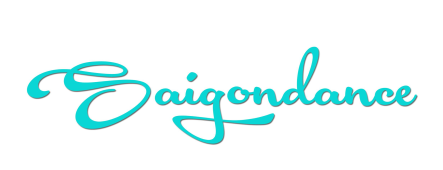 First professional belly dancing school in HCM City-LỊCH KHAI GIẢNG CƠ SỞ CƯ XÁ ĐÔ THÀNH dự kiếnCourses Schedule in Cu xa Do ThanhHiệu lực:  27/3/2019Valid from:  2019 Mar27thHỌC PHÍTHÔNG TIN CHUYỂN KHOẢN HỌC PHÍSố  tài  khoản Ngân  hàng Vietcombank (Dùng thanh toán học phí): 072 1000 530 878Chủ tài khoản: Công ty TNHH Một Thành Viên Trần Ngân, chi nhánh Kỳ Đồng  - TP HCMNội dung lệnh:Họ tên học viên – Số điện thoại – Lớp đăng kí học – Tên NV tư vấnQUY ĐỊNH CHUNGBuổi ngày: trước 18h từ thứ 2 đến thứ 6và nguyên ngày T7, CN.  Buổi tối: sau 18h từ thứ 2 đến thứ 6HV thẻ khóa nghỉ các lớp sẽ được học bù qua Yoga, Zumba, Ép dẻo,  Pilates nhưng không quá 15 ngày sau khi thẻ khóa kết thúc.Không hoàn trả học phí, mất thẻ không được cấp lại. Học viên không mang thẻ không được vào lớp.Không quay phim, chụp ảnh trong lớp học khi chưa có sự đồng ý của giáo viên và học viên.CÁC LỚP DÀNH CHO TRẺ EM (TỪ 4 TUỔI ĐẾN 7 TUỔI)(DANCE FOR KID)CÁC LỚP DÀNH CHO TRẺ EM (TỪ 4 TUỔI ĐẾN 7 TUỔI)(DANCE FOR KID)CÁC LỚP DÀNH CHO TRẺ EM (TỪ 4 TUỔI ĐẾN 7 TUỔI)(DANCE FOR KID)CÁC LỚP DÀNH CHO TRẺ EM (TỪ 4 TUỔI ĐẾN 7 TUỔI)(DANCE FOR KID)CÁC LỚP DÀNH CHO TRẺ EM (TỪ 4 TUỔI ĐẾN 7 TUỔI)(DANCE FOR KID)CÁC LỚP DÀNH CHO TRẺ EM (TỪ 4 TUỔI ĐẾN 7 TUỔI)(DANCE FOR KID)CÁC LỚP DÀNH CHO TRẺ EM (TỪ 4 TUỔI ĐẾN 7 TUỔI)(DANCE FOR KID)CÁC LỚP DÀNH CHO TRẺ EM (TỪ 4 TUỔI ĐẾN 7 TUỔI)(DANCE FOR KID)CÁC LỚP DÀNH CHO TRẺ EM (TỪ 4 TUỔI ĐẾN 7 TUỔI)(DANCE FOR KID)CÁC LỚP DÀNH CHO TRẺ EM (TỪ 4 TUỔI ĐẾN 7 TUỔI)(DANCE FOR KID)BELLYDANCE KIDBELLYDANCE KIDBELLYDANCE KIDBELLYDANCE KIDBELLYDANCE KIDBELLYDANCE KIDBELLYDANCE KIDBELLYDANCE KIDBELLYDANCE KIDBELLYDANCE KIDBLKID1 – K128h30 – 9h30
8.30 am – 9.30 am8h30 – 9h30
8.30 am – 9.30 amTHỨ 7 + CN
Sat + SunTHỨ 7 + CN
Sat + SunTrangChiêu sinh đủ 10 bé khai giảngChiêu sinh đủ 10 bé khai giảngBLKID2 – K1920/4 – 12/5Apr 20th– May12nd20/4 – 12/5Apr 20th– May12nd8h30 – 9h30
8.30 am – 9.30 am8h30 – 9h30
8.30 am – 9.30 amTHỨ 7 + CN
Sat + SunTHỨ 7 + CN
Sat + SunChâu735/685 (6 HV)735/685 (6 HV)KPOP KIDKPOP KIDKPOP KIDKPOP KIDKPOP KIDKPOP KIDKPOP KIDKPOP KIDKPOP KIDKPOP KIDKP Kid– K38813/4 – 11/5Apr 13rd– May 11th13/4 – 11/5Apr 13rd– May 11th9h45 – 10h45
9.45 am – 10.45 am9h45 – 10h45
9.45 am – 10.45 amTHỨ 7 + CN
Sat + SunTHỨ 7 + CN
Sat + SunAnNghỉ 14/4 (giỗ tổ Hùng Vương 10/3 AL)Nghỉ 14/4 (giỗ tổ Hùng Vương 10/3 AL)KID CƠ BẢNKID CƠ BẢNKID CƠ BẢNKID CƠ BẢNKID CƠ BẢNKID CƠ BẢNKID CƠ BẢNKID CƠ BẢNKID CƠ BẢNKID CƠ BẢNKCB – K1013/4 – 11/5Apr 13rd– May 11th13/4 – 11/5Apr 13rd– May 11th18h00 – 19h00
6.00 pm – 7.00 pm18h00 – 19h00
6.00 pm – 7.00 pmTHỨ 7 + CN
Sat + SunTHỨ 7 + CN
Sat + SunAnNghỉ 14/4 (giỗ tổ Hùng Vương 10/3 AL)Nghỉ 14/4 (giỗ tổ Hùng Vương 10/3 AL)MÚA THIẾU NHICỔ ĐIỂNMÚA THIẾU NHICỔ ĐIỂNMÚA THIẾU NHICỔ ĐIỂNMÚA THIẾU NHICỔ ĐIỂNMÚA THIẾU NHICỔ ĐIỂNMÚA THIẾU NHICỔ ĐIỂNMÚA THIẾU NHICỔ ĐIỂNMÚA THIẾU NHICỔ ĐIỂNMÚA THIẾU NHICỔ ĐIỂNMÚA THIẾU NHICỔ ĐIỂNMTN-Miễn phí30/3Mar 30th30/3Mar 30th18h30 – 19h30
6.30 pm – 7.30 pm18h30 – 19h30
6.30 pm – 7.30 pmTHỨ 7 
Sat THỨ 7 
Sat AnaHọc tại cơ sở 28 Ngô Thời NhiệmHọc tại cơ sở 28 Ngô Thời NhiệmMTN-K131/3– 28/4Mar 31th– Apr 28th31/3– 28/4Mar 31th– Apr 28th18h30 – 19h30
6.30 pm – 7.30 pm18h30 – 19h30
6.30 pm – 7.30 pmTHỨ 7 + CN
Sat + SunTHỨ 7 + CN
Sat + SunAnaNghỉ 14/4800/750(Tối thiểu 6 HV)Học tại cơ sở 28 Ngô Thời NhiệmNghỉ 14/4800/750(Tối thiểu 6 HV)Học tại cơ sở 28 Ngô Thời NhiệmSTRETCHING (ÉP DẺO) KID (Độ tuổi 4-13 tuổi)STRETCHING (ÉP DẺO) KID (Độ tuổi 4-13 tuổi)STRETCHING (ÉP DẺO) KID (Độ tuổi 4-13 tuổi)STRETCHING (ÉP DẺO) KID (Độ tuổi 4-13 tuổi)STRETCHING (ÉP DẺO) KID (Độ tuổi 4-13 tuổi)STRETCHING (ÉP DẺO) KID (Độ tuổi 4-13 tuổi)STRETCHING (ÉP DẺO) KID (Độ tuổi 4-13 tuổi)STRETCHING (ÉP DẺO) KID (Độ tuổi 4-13 tuổi)STRETCHING (ÉP DẺO) KID (Độ tuổi 4-13 tuổi)STRETCHING (ÉP DẺO) KID (Độ tuổi 4-13 tuổi)STC-K12/4 – 25/4Apr2nd– Apr 25th2/4 – 25/4Apr2nd– Apr 25th16h45 – 17h45
4.45 pm – 5.45 pm16h45 – 17h45
4.45 pm – 5.45 pmTHỨ 3 + 5
Tue + ThuTHỨ 3 + 5
Tue + ThuThiên NgaKG CŨ 5/3, 19/3KG CŨ 5/3, 19/3KID Nâng caoKID Nâng caoKID Nâng caoKID Nâng caoKID Nâng caoKID Nâng caoKID Nâng caoKID Nâng caoKID Nâng caoKID Nâng caoKID1 – K5313/4 – 11/5Apr 13rd– May 11th13/4 – 11/5Apr 13rd– May 11th19h15 – 20h157.15 pm – 8.15 pm19h15 – 20h157.15 pm – 8.15 pmTHỨ 7 + CN
Sat + SunTHỨ 7 + CN
Sat + SunAnBé từ 4 – 7 tuổiNghỉ 14/4 (giỗ tổ Hùng Vương 10/3 AL)Bé từ 4 – 7 tuổiNghỉ 14/4 (giỗ tổ Hùng Vương 10/3 AL)KID2 – K5413/4 – 11/5Apr 13rd– May 11th13/4 – 11/5Apr 13rd– May 11th18h00 – 19h306.00 pm – 19.30 pm18h00 – 19h306.00 pm – 19.30 pmTHỨ 7 + CN
Sat + SunTHỨ 7 + CN
Sat + SunPunaBé trên 8 tuổiNghỉ 14/4 (giỗ tổ Hùng Vương 10/3 AL)Bé trên 8 tuổiNghỉ 14/4 (giỗ tổ Hùng Vương 10/3 AL)LỚP DÀNH CHO NGƯỜI LỚN (TỪ 8 TUỔI TRỞ LÊN)LỚP DÀNH CHO NGƯỜI LỚN (TỪ 8 TUỔI TRỞ LÊN)LỚP DÀNH CHO NGƯỜI LỚN (TỪ 8 TUỔI TRỞ LÊN)LỚP DÀNH CHO NGƯỜI LỚN (TỪ 8 TUỔI TRỞ LÊN)LỚP DÀNH CHO NGƯỜI LỚN (TỪ 8 TUỔI TRỞ LÊN)LỚP DÀNH CHO NGƯỜI LỚN (TỪ 8 TUỔI TRỞ LÊN)LỚP DÀNH CHO NGƯỜI LỚN (TỪ 8 TUỔI TRỞ LÊN)LỚP DÀNH CHO NGƯỜI LỚN (TỪ 8 TUỔI TRỞ LÊN)LỚP DÀNH CHO NGƯỜI LỚN (TỪ 8 TUỔI TRỞ LÊN)LỚP DÀNH CHO NGƯỜI LỚN (TỪ 8 TUỔI TRỞ LÊN)LỚP CƠ BẢN DÀNH CHO NGƯỜI MỚI LẦN ĐẦU HỌC NHẢYLỚP CƠ BẢN DÀNH CHO NGƯỜI MỚI LẦN ĐẦU HỌC NHẢYLỚP CƠ BẢN DÀNH CHO NGƯỜI MỚI LẦN ĐẦU HỌC NHẢYLỚP CƠ BẢN DÀNH CHO NGƯỜI MỚI LẦN ĐẦU HỌC NHẢYLỚP CƠ BẢN DÀNH CHO NGƯỜI MỚI LẦN ĐẦU HỌC NHẢYLỚP CƠ BẢN DÀNH CHO NGƯỜI MỚI LẦN ĐẦU HỌC NHẢYLỚP CƠ BẢN DÀNH CHO NGƯỜI MỚI LẦN ĐẦU HỌC NHẢYLỚP CƠ BẢN DÀNH CHO NGƯỜI MỚI LẦN ĐẦU HỌC NHẢYLỚP CƠ BẢN DÀNH CHO NGƯỜI MỚI LẦN ĐẦU HỌC NHẢYLỚP CƠ BẢN DÀNH CHO NGƯỜI MỚI LẦN ĐẦU HỌC NHẢYCB-K117/4 – 19/4Apr 17ST– May 6th9h45 – 10h45
9.45 am – 10.4 am9h45 – 10h45
9.45 am – 10.4 amTHỨ 2 + 4 + 6 
Mon + Wed + FriTHỨ 2 + 4 + 6 
Mon + Wed + FriTịnh HảiTịnh HảiTịnh HảiKG cũ 20/3, 3/4CB-K69/4 – 2/5Apr9th–May2th12h – 13h12 pm – 1.00 pm12h – 13h12 pm – 1.00 pmTHỨ 3 + 5
Tue + ThuTHỨ 3 + 5
Tue + ThuBảo HuyBảo HuyBảo HuyKG cũ 26/3CB-K220/4 – 11/5Apr20th–May11th12h – 13h12 pm – 1.00 pm12h – 13h12 pm – 1.00 pmTHỨ 7 + CN
Sat + SunTHỨ 7 + CN
Sat + SunBảo HuyBảo HuyBảo HuyKG cũ 16/3CB-K38/4– 24/4Apr 10th– Apr 26nd18h – 19h6.00 pm – 7.00 pm18h – 19h6.00 pm – 7.00 pmTHỨ 2 + 4 + 6 
Mon + Wed + FriTHỨ 2 + 4 + 6 
Mon + Wed + FriBảo HuyBảo HuyBảo HuyKG cũ 13/3,27/3CB-K79/4 – 2/5Apr 9th–May2nd20h15 – 21h15
8.15 pm – 9.15 pm20h15 – 21h15
8.15 pm – 9.15 pmTHỨ 3 + 5
Tue + ThuTHỨ 3 + 5
Tue + ThuThyThyThyKG cũ 26/3CB-K824/4 – 10/5Apr 24th– May 10nd20h20 - 21h20
8.20 pm – 9.20 pm20h20 - 21h20
8.20 pm – 9.20 pmTHỨ 2 + 4 + 6 
Mon + Wed + FriTHỨ 2 + 4 + 6 
Mon + Wed + FriThyThyThyKH CŨ 27/3, 10/4BELLYDANCE TRÌNH ĐỘ 1 – LEVEL 1BELLYDANCE TRÌNH ĐỘ 1 – LEVEL 1BELLYDANCE TRÌNH ĐỘ 1 – LEVEL 1BELLYDANCE TRÌNH ĐỘ 1 – LEVEL 1BELLYDANCE TRÌNH ĐỘ 1 – LEVEL 1BELLYDANCE TRÌNH ĐỘ 1 – LEVEL 1BELLYDANCE TRÌNH ĐỘ 1 – LEVEL 1BELLYDANCE TRÌNH ĐỘ 1 – LEVEL 1BELLYDANCE TRÌNH ĐỘ 1 – LEVEL 1BELLYDANCE TRÌNH ĐỘ 1 – LEVEL 1BL1 – K82312h – 13h12 pm – 1.00 pm12h – 13h12 pm – 1.00 pmTHỨ 2 + 4 + 6 
Mon + Wed + FriTHỨ 2 + 4 + 6 
Mon + Wed + FriĐ.TrangĐủ 10 người khai giảng lớpĐủ 10 người khai giảng lớpBL1 – K82430/3 – 27/4Mar 30th– Apr 27th30/3 – 27/4Mar 30th– Apr 27th14h15 – 15h15
2.15 pm – 3.15 pm14h15 – 15h15
2.15 pm – 3.15 pmTHỨ 7 + CN
Sat + SunTHỨ 7 + CN
Sat + SunThiên NgaNghỉ 14/4Giỗ tổ Hùng vươngNghỉ 14/4Giỗ tổ Hùng vươngBELLYDANCE TRÌNH ĐỘ 2,3,4 – LEVEL 2,3,4BELLYDANCE TRÌNH ĐỘ 2,3,4 – LEVEL 2,3,4BELLYDANCE TRÌNH ĐỘ 2,3,4 – LEVEL 2,3,4BELLYDANCE TRÌNH ĐỘ 2,3,4 – LEVEL 2,3,4BELLYDANCE TRÌNH ĐỘ 2,3,4 – LEVEL 2,3,4BELLYDANCE TRÌNH ĐỘ 2,3,4 – LEVEL 2,3,4BELLYDANCE TRÌNH ĐỘ 2,3,4 – LEVEL 2,3,4BELLYDANCE TRÌNH ĐỘ 2,3,4 – LEVEL 2,3,4BELLYDANCE TRÌNH ĐỘ 2,3,4 – LEVEL 2,3,4BELLYDANCE TRÌNH ĐỘ 2,3,4 – LEVEL 2,3,4BL2 – K89113/4 – 11/5Apr 13rd– May 11th13/4 – 11/5Apr 13rd– May 11th14h – 15h
2.00 pm – 3.00 pm14h – 15h
2.00 pm – 3.00 pmTHỨ 7 + CN
Sat + SunTHỨ 7 + CN
Sat + SunĐ.TrangKG CŨ 2/3Nghỉ 14/4KG CŨ 2/3Nghỉ 14/4BL2– K89030/3 – 27/4Mar 30th– Apr 27th30/3 – 27/4Mar 30th– Apr 27th14h15 – 15h15
2.15 pm – 3.15 pm14h15 – 15h15
2.15 pm – 3.15 pmTHỨ 7 + CN
Sat + SunTHỨ 7 + CN
Sat + SunThiên NgaNghỉ 14/4Giỗ tổ Hùng vươngNghỉ 14/4Giỗ tổ Hùng vươngBL2 – K88712h – 13h12 pm – 1.00 pm12h – 13h12 pm – 1.00 pmTHỨ 7 + CN
Sat + SunTHỨ 7 + CN
Sat + SunĐ.TrangĐạo cụ cơ bản735/685 (6 HV)Đạo cụ cơ bản735/685 (6 HV)BL2 – K8929/4 – 7/5Apr 9th– May 7th9/4 – 7/5Apr 9th– May 7th20h15 – 21h15
8.15 pm – 9.15 pm20h15 – 21h15
8.15 pm – 9.15 pmTHỨ 3 + 5 
Tue + ThuTHỨ 3 + 5 
Tue + ThuĐ. TrangNghỉ 30/4Nghỉ 30/4BL4 – K11311h – 12h
11am – 12 pm11h – 12h
11am – 12 pmTHỨ 7 + CN
Sat + SunTHỨ 7 + CN
Sat + SunNgânSắp xếp học theo lịch Giáo viênSắp xếp học theo lịch Giáo viênBOLLYWOOD – MÚA ẤN ĐỘBOLLYWOOD – MÚA ẤN ĐỘBOLLYWOOD – MÚA ẤN ĐỘBOLLYWOOD – MÚA ẤN ĐỘBOLLYWOOD – MÚA ẤN ĐỘBOLLYWOOD – MÚA ẤN ĐỘBOLLYWOOD – MÚA ẤN ĐỘBOLLYWOOD – MÚA ẤN ĐỘBOLLYWOOD – MÚA ẤN ĐỘBOLLYWOOD – MÚA ẤN ĐỘBW1-K14111h – 12h11.00 am –12.00 pm11h – 12h11.00 am –12.00 pmTHỨ 7 + CN
Sat + SunTHỨ 7 + CN
Sat + SunĐ. TrangK-POP DANCE COVERK-POP DANCE COVERK-POP DANCE COVERK-POP DANCE COVERK-POP DANCE COVERK-POP DANCE COVERK-POP DANCE COVERK-POP DANCE COVERK-POP DANCE COVERK-POP DANCE COVERKP – K6299h45 – 10h45
9.45 am – 10.4 am9h45 – 10h45
9.45 am – 10.4 amTHỨ 2 + 4 + 6 
Mon + Wed + FriTHỨ 2 + 4 + 6 
Mon + Wed + FriTịnh HảiKP – K63213/4 – 11/5Apr 13rd– May 11th13/4 – 11/5Apr 13rd– May 11th11h – 12h11.00 am –12.00 pm11h – 12h11.00 am –12.00 pmTHỨ 7 + CN
Sat + SunTHỨ 7 + CN
Sat + SunThắmNghỉ 14/4Giỗ tổ Hùng VươngKill this love Black pink Nghỉ 14/4Giỗ tổ Hùng VươngKill this love Black pink KP – K63313/4 – 11/5Apr 13rd– May 11th13/4 – 11/5Apr 13rd– May 11th11h – 12h11.00 am –12.00 pm11h – 12h11.00 am –12.00 pmTHỨ 7 + CN
Sat + SunTHỨ 7 + CN
Sat + SunPunaNghỉ 14/4Giỗ tổ Hùng VươngDon’t know what to do-BlackPinkNghỉ 14/4Giỗ tổ Hùng VươngDon’t know what to do-BlackPinkKP – K63413/4 – 11/5Apr 13rd– May 11th13/4 – 11/5Apr 13rd– May 11th15h30 – 16h30
3.30 pm – 4.30 pm15h30 – 16h30
3.30 pm – 4.30 pmTHỨ 7 + CN
Sat + SunTHỨ 7 + CN
Sat + SunPunaNghỉ 14/4Giỗ tổ Hùng VươngKill this love- Black pink Nghỉ 14/4Giỗ tổ Hùng VươngKill this love- Black pink KP – K63513/4 – 11/5Apr 13rd– May 11th13/4 – 11/5Apr 13rd– May 11th16h45 – 17h45
4.45 pm – 5.45 pm16h45 – 17h45
4.45 pm – 5.45 pmTHỨ 7 + CN
Sat + SunTHỨ 7 + CN
Sat + SunHuyNghỉ 14/4Giỗ tổ Hùng VươngDope-BTSNghỉ 14/4Giỗ tổ Hùng VươngDope-BTSKP – K63030/3 – 27/4Mar 30th– Apr 27th30/3 – 27/4Mar 30th– Apr 27th16h45 – 17h45
4.45 pm – 5.45 pm16h45 – 17h45
4.45 pm – 5.45 pmTHỨ 7 + CN
Sat + SunTHỨ 7 + CN
Sat + SunPunaSenorita - G-IDLENghỉ 14/4Senorita - G-IDLENghỉ 14/4KP – K6369/4 – 7/5Apr 9th– May 7th9/4 – 7/5Apr 9th– May 7th18h – 19h6.00 pm – 7.00 pm18h – 19h6.00 pm – 7.00 pmTHỨ 3 + 5 
Tue + ThuTHỨ 3 + 5 
Tue + ThuHuyKill this Love-BlackPinkNghỉ 30/4Kill this Love-BlackPinkNghỉ 30/4KP – K62724/4 – 10/5Apr 24th– May 10nd24/4 – 10/5Apr 24th– May 10nd18h – 19h6.00 pm – 7.00 pm18h – 19h6.00 pm – 7.00 pmTHỨ 2 + 4 + 6 
Mon + Wed + FriTHỨ 2 + 4 + 6 
Mon + Wed + FriHuyDon’t know what to do – Black PinkKG cũ 10/4Don’t know what to do – Black PinkKG cũ 10/4KP – K63721/4 – 18/5 Apr 21st– May 18th 21/4 – 18/5 Apr 21st– May 18th 19h15 – 20h157.15 pm – 8.15 pm19h15 – 20h157.15 pm – 8.15 pmTHỨ 7 + CN
Sat + SunTHỨ 7 + CN
Sat + SunHuyKP – K63810/4 – 26/4Apr 10th– Apr 26th10/4 – 26/4Apr 10th– Apr 26th19h15 – 20h157.15 pm – 8.15 pm19h15 – 20h157.15 pm – 8.15 pmTHỨ 2 + 4 + 6 
Mon + Wed + FriTHỨ 2 + 4 + 6 
Mon + Wed + FriPunaBon bon chocolate - everglowBon bon chocolate - everglowKP – K62115/4 – 1/5Apr 15th – May 1st15/4 – 1/5Apr 15th – May 1st20h15 - 21h15
8.15 pm – 9.15 pm20h15 - 21h15
8.15 pm – 9.15 pmTHỨ 2 + 4 + 6 
Mon + Wed + FriTHỨ 2 + 4 + 6 
Mon + Wed + FriHuyKG cũ  13/2,4/3,15/3,1/4Senorita - G-IDLEKG cũ  13/2,4/3,15/3,1/4Senorita - G-IDLESEXY DANCE TRÌNH ĐỘ 1 – LEVEL 1SEXY DANCE TRÌNH ĐỘ 1 – LEVEL 1SEXY DANCE TRÌNH ĐỘ 1 – LEVEL 1SEXY DANCE TRÌNH ĐỘ 1 – LEVEL 1SEXY DANCE TRÌNH ĐỘ 1 – LEVEL 1SEXY DANCE TRÌNH ĐỘ 1 – LEVEL 1SEXY DANCE TRÌNH ĐỘ 1 – LEVEL 1SEXY DANCE TRÌNH ĐỘ 1 – LEVEL 1SEXY DANCE TRÌNH ĐỘ 1 – LEVEL 1SEXY DANCE TRÌNH ĐỘ 1 – LEVEL 1SXD1 – K67915/4 – 3/5Apr 15th– May 3th15/4 – 3/5Apr 15th– May 3th9h45 – 10h45
9.45 am – 10.45 am9h45 – 10h45
9.45 am – 10.45 amTHỨ 2 + 4 + 6 
Mon + Wed + FriTHỨ 2 + 4 + 6 
Mon + Wed + FriThắmKg cũ 1/4Kg cũ 1/4SXD1 – K67212h – 13h12 pm – 1.00 pm12h – 13h12 pm – 1.00 pmTHỨ 2 + 4 + 6 
Mon + Wed + FriTHỨ 2 + 4 + 6 
Mon + Wed + FriPhướcKg cũ 27/2Kg cũ 27/2SXD1 – K6802/4 – 25/4Apr2th– Apr 25th2/4 – 25/4Apr2th– Apr 25th12h – 13h12 pm – 1.00 pm12h – 13h12 pm – 1.00 pmTHỨ 3 + 5
Tue + ThuTHỨ 3 + 5
Tue + ThuChươngKg cũ 12/3Kg cũ 12/3SXD1 – K68130/3 – 27/4Mar 30th– Apr 27th30/3 – 27/4Mar 30th– Apr 27th16h45 – 17h45
4.45 pm – 5.45 pm16h45 – 17h45
4.45 pm – 5.45 pmTHỨ 7 + CN
Sat + SunTHỨ 7 + CN
Sat + SunThắmNghỉ 14/4Giỗ tổ Hùng vươngNghỉ 14/4Giỗ tổ Hùng vươngSXD1 – K67526/3 – 18/4Mar 26th– Apr 18th26/3 – 18/4Mar 26th– Apr 18th18h – 19h6.00 pm – 7.00 pm18h – 19h6.00 pm – 7.00 pmTHỨ 3 + 5
Tue + ThuTHỨ 3 + 5
Tue + ThuVõ Thanh VyChác chắn KGKG cũ 12/3Chác chắn KGKG cũ 12/3SXD1 – K68216/4 – 14/5Apr 19th– May 14th16/4 – 14/5Apr 19th– May 14th19h15 – 20h157.15 pm – 8.15 pm19h15 – 20h157.15 pm – 8.15 pmTHỨ 3 + 5
Tue + ThuTHỨ 3 + 5
Tue + ThuVõ Thanh VyHọc tại cơ sở 28 Ngô Thời NhiệmNghỉ 30/4Học tại cơ sở 28 Ngô Thời NhiệmNghỉ 30/4SXD1 – K68219/4 – 6/5Apr 5th– May 6th19/4 – 6/5Apr 5th– May 6th19h15 – 20h157.15 pm – 8.15 pm19h15 – 20h157.15 pm – 8.15 pmTHỨ 2 + 4 + 6 
Mon + Wed + FriTHỨ 2 + 4 + 6 
Mon + Wed + FriNynySXD1 – K67715/4 – 1/5Apr 15th – May 1st15/4 – 1/5Apr 15th – May 1st20h15 - 21h15
8.15 pm – 9.15 pm20h15 - 21h15
8.15 pm – 9.15 pmTHỨ 2 + 4 + 6 
Mon + Wed + FriTHỨ 2 + 4 + 6 
Mon + Wed + FriLương Quốc AnhKG cũ 15/2,4/3,1/4KG cũ 15/2,4/3,1/4SEXY DANCE TRÌNH ĐỘ 2 – LEVEL 2SEXY DANCE TRÌNH ĐỘ 2 – LEVEL 2SEXY DANCE TRÌNH ĐỘ 2 – LEVEL 2SEXY DANCE TRÌNH ĐỘ 2 – LEVEL 2SEXY DANCE TRÌNH ĐỘ 2 – LEVEL 2SEXY DANCE TRÌNH ĐỘ 2 – LEVEL 2SEXY DANCE TRÌNH ĐỘ 2 – LEVEL 2SEXY DANCE TRÌNH ĐỘ 2 – LEVEL 2SEXY DANCE TRÌNH ĐỘ 2 – LEVEL 2SEXY DANCE TRÌNH ĐỘ 2 – LEVEL 2SXD2 - K11129h45 – 10h45
9.45 am – 10.45 am9h45 – 10h45
9.45 am – 10.45 amTHỨ 3 + 5
Tue + ThuTHỨ 3 + 5
Tue + ThuThắmĐủ 10 HV mở lớpĐủ 10 HV mở lớpSXD2 – K113712/4 – 29/4Apr 12nd– Apr 29th12/4 – 29/4Apr 12nd– Apr 29th12h – 13h12 pm – 1.00 pm12h – 13h12 pm – 1.00 pmTHỨ 2 + 4 + 6 
Mon + Wed + FriTHỨ 2 + 4 + 6 
Mon + Wed + FriPhướcSXD2 – K11149/4 – 7/5Apr 9th– May 7th9/4 – 7/5Apr 9th– May 7th12h – 13h12 pm – 1.00 pm12h – 13h12 pm – 1.00 pmTHỨ 3 + 5
Tue + ThuTHỨ 3 + 5
Tue + ThuPhướcKG cũ5/3,19/3Nghỉ 30/4KG cũ5/3,19/3Nghỉ 30/4SXD2 – K113413/4 – 11/5Apr 13rd– May 11th13/4 – 11/5Apr 13rd– May 11th15h30 – 16h30
3.30 pm – 4.30 pm15h30 – 16h30
3.30 pm – 4.30 pmTHỨ 7 + CN
Sat + SunTHỨ 7 + CN
Sat + SunNynyNghỉ 14/4Giỗ tổ Hùng vươngNghỉ 14/4Giỗ tổ Hùng vươngSXD2 – K113513/4 – 11/5Apr 13rd– May 11th13/4 – 11/5Apr 13rd– May 11th15h30 – 16h30
3.30 pm – 4.30 pm15h30 – 16h30
3.30 pm – 4.30 pmTHỨ 7 + CN
Sat + SunTHỨ 7 + CN
Sat + SunThắmNghỉ 14/4Giỗ tổ Hùng vươngNghỉ 14/4Giỗ tổ Hùng vươngSXD2 – K113613/4 – 11/5Apr 13rd– May 11th13/4 – 11/5Apr 13rd– May 11th16h45 – 17h45
4.45 pm – 5.45 pm16h45 – 17h45
4.45 pm – 5.45 pmTHỨ 7 + CN
Sat + SunTHỨ 7 + CN
Sat + SunNy NyNghỉ 14/4Giỗ tổ Hùng vươngNghỉ 14/4Giỗ tổ Hùng vươngSXD2 – K113030/3 – 27/4Mar 30th– Apr 27th30/3 – 27/4Mar 30th– Apr 27th16h45 – 17h45
4.45 pm – 5.45 pm16h45 – 17h45
4.45 pm – 5.45 pmTHỨ 7 + CN
Sat + SunTHỨ 7 + CN
Sat + SunThắmNghỉ 14/4Giỗ tổ Hùng vươngNghỉ 14/4Giỗ tổ Hùng vươngSXD2 – K113123/4 – 21/5Apr 23rd– May 27th23/4 – 21/5Apr 23rd– May 27th18h – 19h6.00 pm – 7.00 pm18h – 19h6.00 pm – 7.00 pmTHỨ 3 + 5
Tue + ThuTHỨ 3 + 5
Tue + ThuVõ Thanh VyNghỉ 30/4Nghỉ 30/4SXD2 – K11282/4 – 25/4Apr2th– Apr 25th2/4 – 25/4Apr2th– Apr 25th19h15 – 20h157.15 pm – 8.15 pm19h15 – 20h157.15 pm – 8.15 pmTHỨ 3 + 5
Tue + ThuTHỨ 3 + 5
Tue + ThuBảo HuyKG cũ 26/3KG cũ 26/3SXD2 – K113210/4 – 26/4Apr 10th– Apr 26th10/4 – 26/4Apr 10th– Apr 26th19h15 – 20h157.15 pm – 8.15 pm19h15 – 20h157.15 pm – 8.15 pmTHỨ 2 + 4 + 6 
Mon + Wed + FriTHỨ 2 + 4 + 6 
Mon + Wed + FriLương Quốc AnhSXD2 – K11275/4 – 22/4Apr 5th– Apr 22th5/4 – 22/4Apr 5th– Apr 22th19h15 – 20h157.15 pm – 8.15 pm19h15 – 20h157.15 pm – 8.15 pmTHỨ 2 + 4 + 6 
Mon + Wed + FriTHỨ 2 + 4 + 6 
Mon + Wed + FriNynyKG cũ 22/3KG cũ 22/3SXD2 – K113316/4 – 14/5Apr 19th– May 14th16/4 – 14/5Apr 19th– May 14th19h15 – 20h157.15 pm – 8.15 pm19h15 – 20h157.15 pm – 8.15 pmTHỨ 3 + 5
Tue + ThuTHỨ 3 + 5
Tue + ThuVõ Thanh VyHọc tại cơ sở 28 Ngô Thời NhiệmNghỉ 30/4Học tại cơ sở 28 Ngô Thời NhiệmNghỉ 30/4STRIP DANCESTRIP DANCESTRIP DANCESTRIP DANCESTRIP DANCESTRIP DANCESTRIP DANCESTRIP DANCESTRIP DANCESTRIP DANCESTR-K4510/4– 26/4Apr 10th– Apr 26nd10/4– 26/4Apr 10th– Apr 26nd20h15 - 21h15
8.15 pm – 9.15 pm20h15 - 21h15
8.15 pm – 9.15 pmTHỨ 2 + 4 + 6 
Mon + Wed + FriTHỨ 2 + 4 + 6 
Mon + Wed + FriQuốc AnhTWERK DANCETWERK DANCETWERK DANCETWERK DANCETWERK DANCETWERK DANCETWERK DANCETWERK DANCETWERK DANCETWERK DANCETWE-K189/4 – 7/5Apr 9th– May 7th9/4 – 7/5Apr 9th– May 7th20h15 - 21h15
8.15 pm – 9.15 pm20h15 - 21h15
8.15 pm – 9.15 pmTHỨ 3 + 5
Tue + ThuTHỨ 3 + 5
Tue + ThuQuốc AnhNhận học viên mớiNghỉ 30/4Nhận học viên mớiNghỉ 30/4CLUBBING DANCEGiúp học viên có được cảm giác tự tin và kĩ thuật để thả sức “quẩy” tại club, vũ trườngCLUBBING DANCEGiúp học viên có được cảm giác tự tin và kĩ thuật để thả sức “quẩy” tại club, vũ trườngCLUBBING DANCEGiúp học viên có được cảm giác tự tin và kĩ thuật để thả sức “quẩy” tại club, vũ trườngCLUBBING DANCEGiúp học viên có được cảm giác tự tin và kĩ thuật để thả sức “quẩy” tại club, vũ trườngCLUBBING DANCEGiúp học viên có được cảm giác tự tin và kĩ thuật để thả sức “quẩy” tại club, vũ trườngCLUBBING DANCEGiúp học viên có được cảm giác tự tin và kĩ thuật để thả sức “quẩy” tại club, vũ trườngCLUBBING DANCEGiúp học viên có được cảm giác tự tin và kĩ thuật để thả sức “quẩy” tại club, vũ trườngCLUBBING DANCEGiúp học viên có được cảm giác tự tin và kĩ thuật để thả sức “quẩy” tại club, vũ trườngCLUBBING DANCEGiúp học viên có được cảm giác tự tin và kĩ thuật để thả sức “quẩy” tại club, vũ trườngCLUBBING DANCEGiúp học viên có được cảm giác tự tin và kĩ thuật để thả sức “quẩy” tại club, vũ trườngCLB – K553/4 – 19/4       Apr 3rd– Apr 19th3/4 – 19/4       Apr 3rd– Apr 19th20h15 - 21h15
8.15 pm – 9.15 pm20h15 - 21h15
8.15 pm – 9.15 pmTHỨ 2 + 4 + 6 
Mon + Wed + FriTHỨ 2 + 4 + 6 
Mon + Wed + FriNyMÚA CỘT – POLE DANCEKhông nhận quá 10 HV. HV bị mồ hôi tay không nên học.MÚA CỘT – POLE DANCEKhông nhận quá 10 HV. HV bị mồ hôi tay không nên học.MÚA CỘT – POLE DANCEKhông nhận quá 10 HV. HV bị mồ hôi tay không nên học.MÚA CỘT – POLE DANCEKhông nhận quá 10 HV. HV bị mồ hôi tay không nên học.MÚA CỘT – POLE DANCEKhông nhận quá 10 HV. HV bị mồ hôi tay không nên học.MÚA CỘT – POLE DANCEKhông nhận quá 10 HV. HV bị mồ hôi tay không nên học.MÚA CỘT – POLE DANCEKhông nhận quá 10 HV. HV bị mồ hôi tay không nên học.MÚA CỘT – POLE DANCEKhông nhận quá 10 HV. HV bị mồ hôi tay không nên học.MÚA CỘT – POLE DANCEKhông nhận quá 10 HV. HV bị mồ hôi tay không nên học.MÚA CỘT – POLE DANCEKhông nhận quá 10 HV. HV bị mồ hôi tay không nên học.Pole 1 – K48213/4 – 11/5Apr 13rd– May 11th13/4 – 11/5Apr 13rd– May 11th9h45 – 10h459.45 am – 10.45 am9h45 – 10h459.45 am – 10.45 amTHỨ 7 + CN
Sat + SunTHỨ 7 + CN
Sat + SunLongNhận học viên mớiNghỉ 14/4Nhận học viên mớiNghỉ 14/4Pole 1 – K46312/4 – 29/4Apr 12th– Apr 29st12/4 – 29/4Apr 12th– Apr 29st12h – 13h12 pm – 1.00 pm12h – 13h12 pm – 1.00 pmTHỨ 2 + 4 + 6 
Mon + Wed + FriTHỨ 2 + 4 + 6 
Mon + Wed + FriLắz NguyễnKG cũ 15/2,22/2Nhận học viên mớiKG cũ 15/2,22/2Nhận học viên mớiPole 1 – K4839/4 – 7/5Apr 9th– May 7th9/4 – 7/5Apr 9th– May 7th12h – 13h12 pm – 1.00 pm12h – 13h12 pm – 1.00 pmTHỨ 3 + 5
Tue + ThuTHỨ 3 + 5
Tue + ThuLắz NguyễnNhận học viên mớiNhận học viên mớiPole 1 – K37914h15 – 15h15
2.15 pm – 3.15 pm14h15 – 15h15
2.15 pm – 3.15 pmTHỨ 3 + 5
Tue + ThuTHỨ 3 + 5
Tue + ThuQuân BùiPole 1 – K48413/4 – 11/5Apr 13rd– May 11th13/4 – 11/5Apr 13rd– May 11th14h15 – 15h15
2.15 pm – 3.15 pm14h15 – 15h15
2.15 pm – 3.15 pmTHỨ 7 + CN
Sat + SunTHỨ 7 + CN
Sat + SunLongNghỉ 14/4 Giỗ tổ Hùng VươngNghỉ 14/4 Giỗ tổ Hùng VươngPole 1 – K47819/4 – 7/5Apr 9th– May 7th9/4 – 7/5Apr 9th– May 7th18h00 – 19h006.00 pm – 7.00 pm18h00 – 19h006.00 pm – 7.00 pmTHỨ 3 + 5
Tue + ThuTHỨ 3 + 5
Tue + ThuLongNhận học viên đã học kỹ thuậtNghỉ 30/4Nhận học viên đã học kỹ thuậtNghỉ 30/4Pole 1 – K48510/4 – 26/4Apr 10th– Apr 26th10/4 – 26/4Apr 10th– Apr 26th18h00 - 19h00
6.00pm - 7.00 pm18h00 - 19h00
6.00pm - 7.00 pmTHỨ 2 + 4 + 6 
Mon + Wed + FriTHỨ 2 + 4 + 6 
Mon + Wed + FriThiên NgaPole 1 – K48623/4 – 16/5Apr 23th– May 16th23/4 – 16/5Apr 23th– May 16th19h15 – 20h157.15 pm – 8.15 pm19h15 – 20h157.15 pm – 8.15 pmTHỨ 3 + 5
Tue + ThuTHỨ 3 + 5
Tue + ThuThiên NgaNghỉ 30/4Nghỉ 30/4Pole 1 – K48710/4 – 26/4Apr 10th– Apr 26th10/4 – 26/4Apr 10th– Apr 26th19h15 – 20h157.15 pm – 8.15 pm19h15 – 20h157.15 pm – 8.15 pmTHỨ 2 + 4 + 6 
Mon + Wed + FriTHỨ 2 + 4 + 6 
Mon + Wed + FriThiên NgaPole - Miễn phí31/3Mar 31th31/3Mar 31th19h15 – 20h157.15 pm – 8.15 pm19h15 – 20h157.15 pm – 8.15 pmCN
SunCN
SunPolinaPole 1 – K480  20/4 – 12/5Apr 20th– May 12th  20/4 – 12/5Apr 20th– May 12th19h15 – 20h157.15 pm – 8.15 pm19h15 – 20h157.15 pm – 8.15 pmTHỨ 7 + CN
Sat + SunTHỨ 7 + CN
Sat + SunPolinaNghỉ 14/4Giỗ tổ Hùng vươngKG cũ 6/4Nghỉ 14/4Giỗ tổ Hùng vươngKG cũ 6/4Pole 1 – K48812/4 – 29/4Apr 12th– Apr 29st12/4 – 29/4Apr 12th– Apr 29st20h15 - 21h15
8.15 pm – 9.15 pm20h15 - 21h15
8.15 pm – 9.15 pmTHỨ 2 + 4 + 6 
Mon + Wed + FriTHỨ 2 + 4 + 6 
Mon + Wed + FriLắz NguyễnNhận học viên mớiNhận học viên mớiMÚA VÒNG – AERIAL HOOPMÚA VÒNG – AERIAL HOOPMÚA VÒNG – AERIAL HOOPMÚA VÒNG – AERIAL HOOPMÚA VÒNG – AERIAL HOOPMÚA VÒNG – AERIAL HOOPMÚA VÒNG – AERIAL HOOPMÚA VÒNG – AERIAL HOOPMÚA VÒNG – AERIAL HOOPMÚA VÒNG – AERIAL HOOPAEH1-K1713/4 – 11/5Apr 13rd– May 11th13/4 – 11/5Apr 13rd– May 11th15h30 – 16h30
3.30 pm – 4.30 pm15h30 – 16h30
3.30 pm – 4.30 pmTHỨ 7 + CN
Sat + SunTHỨ 7 + CN
Sat + SunLongNghỉ 14/4Giỗ tổ Hùng vươngNghỉ 14/4Giỗ tổ Hùng vươngHIPHOPHIPHOPHIPHOPHIPHOPHIPHOPHIPHOPHIPHOPHIPHOPHIPHOPHIPHOPHH – Choreo 76/4 – 4/5Apr 6th– May 4th6/4 – 4/5Apr 6th– May 4th16h45 - 17h45
4.45 pm - 5.45 pm16h45 - 17h45
4.45 pm - 5.45 pmTHỨ 7 + CN
Sat + SunTHỨ 7 + CN
Sat + SunTín PhanNghỉ 14/4Giỗ tổ Hùng vươngNghỉ 14/4Giỗ tổ Hùng vươngHH – Pop 62/4 – 25/4Apr 2nd– Apr 25th2/4 – 25/4Apr 2nd– Apr 25th17h – 18h
5:00 pm – 6:00 pm17h – 18h
5:00 pm – 6:00 pmTHỨ 3 + 5
Tue + ThuTHỨ 3 + 5
Tue + ThuHàoPoppingKG cũ 18/3PoppingKG cũ 18/3NHẢY HIỆN ĐẠINHẢY HIỆN ĐẠINHẢY HIỆN ĐẠINHẢY HIỆN ĐẠINHẢY HIỆN ĐẠINHẢY HIỆN ĐẠINHẢY HIỆN ĐẠINHẢY HIỆN ĐẠINHẢY HIỆN ĐẠINHẢY HIỆN ĐẠINHĐ1 – K3398h30 – 9h30
8.3 0 am – 9.30 am8h30 – 9h30
8.3 0 am – 9.30 amTHỨ 3 + 5
Tue + ThuTHỨ 3 + 5
Tue + ThuThyNHĐ1 – K44813/4 – 11/5Apr 13rd– May 11th13/4 – 11/5Apr 13rd– May 11th8h30 – 9h30
8.30 am – 9.30 am8h30 – 9h30
8.30 am – 9.30 amTHỨ 7 + CN
Sat + SunTHỨ 7 + CN
Sat + SunThắmNghỉ 14/4Giỗ tổ Hùng vươngNghỉ 14/4Giỗ tổ Hùng vươngNHĐ1 – K44916/4 – 14/5Apr 16th– May 14th16/4 – 14/5Apr 16th– May 14th9h45 – 10h45
9.45 am - 10.4 am9h45 – 10h45
9.45 am - 10.4 amTHỨ 3 + 5
Tue + ThuTHỨ 3 + 5
Tue + ThuThyNHĐ1 – K4346/4 – 4/5Apr 6th– May 4st6/4 – 4/5Apr 6th– May 4st9h45 – 10h45
9.45 am – 10.4 am9h45 – 10h45
9.45 am – 10.4 amTHỨ 7 + CN
Sat + SunTHỨ 7 + CN
Sat + SunThắmKG cũ 16/3,30/3KG cũ 16/3,30/3NHĐ1 – K4359h45 – 10h45
9.45 am – 10.4 am9h45 – 10h45
9.45 am – 10.4 amTHỨ 2 + 4 + 6 
Mon + Wed + FriTHỨ 2 + 4 + 6 
Mon + Wed + FriTịnh HảiNHĐ1 – K45013/4 – 11/5Apr 13rd– May 11th13/4 – 11/5Apr 13rd– May 11th14h15 – 15h15
2.15 pm – 3.15 pm14h15 – 15h15
2.15 pm – 3.15 pmTHỨ 7 + CN
Sat + SunTHỨ 7 + CN
Sat + SunTịnh HảiNghỉ 14/4Giỗ tổ Hùng vươngNghỉ 14/4Giỗ tổ Hùng vươngNHĐ1 – K45113/4 – 11/5Apr 13rd– May 11th13/4 – 11/5Apr 13rd– May 11th15h30 – 16h30
3.30 pm – 4.30 pm15h30 – 16h30
3.30 pm – 4.30 pmTHỨ 7 + CN
Sat + SunTHỨ 7 + CN
Sat + SunHuyShuffle danceNghỉ 14/4Giỗ tổ Hùng vươngShuffle danceNghỉ 14/4Giỗ tổ Hùng vươngNHĐ1 – K45213/4 – 11/5Apr 13rd– May 11th13/4 – 11/5Apr 13rd– May 11th18h00 – 19h006pm – 7 pm18h00 – 19h006pm – 7 pmTHỨ 7 + CN
Sat + SunTHỨ 7 + CN
Sat + SunHuyNghỉ 14/4Giỗ tổ Hùng vươngNghỉ 14/4Giỗ tổ Hùng vươngNHĐ1 – K45315/4 – 3/5Apr 15th– May 3rd15/4 – 3/5Apr 15th– May 3rd18h00 – 19h006 pm –7 pm18h00 – 19h006 pm –7 pmTHỨ 2 + 4 + 6 
Mon + Wed + FriTHỨ 2 + 4 + 6 
Mon + Wed + FriPunaNghỉ 1/5Nghỉ 1/5NHĐ1 – K4549/4 – 7/5Apr 9th– May 7th9/4 – 7/5Apr 9th– May 7th18h15 – 19h156.15 pm –7.15 pm18h15 – 19h156.15 pm –7.15 pmTHỨ 3 + 5
Tue + ThuTHỨ 3 + 5
Tue + ThuThyNghỉ 30/4Nghỉ 30/4NHĐ1 – K4559/4 – 7/5Apr 9th– May 7th9/4 – 7/5Apr 9th– May 7th19h15 – 20h157.15 pm – 8.15pm19h15 – 20h157.15 pm – 8.15pmTHỨ 3 + 5
Tue + ThuTHỨ 3 + 5
Tue + ThuThyNghỉ 30/4Nghỉ 30/4NHĐ1 – K45610/4 – 26/4Apr 10th– Apr 26th10/4 – 26/4Apr 10th– Apr 26th19h15 – 20h157.15 pm – 8.15pm19h15 – 20h157.15 pm – 8.15pmTHỨ 2 + 4 + 6 
Mon + Wed + FriTHỨ 2 + 4 + 6 
Mon + Wed + FriHuyShuffle danceShuffle danceNHĐ1 – K44623/4 – 21/5Apr 23rd– May 21st23/4 – 21/5Apr 23rd– May 21st19h15 – 20h157.15 pm – 8.15 pm19h15 – 20h157.15 pm – 8.15 pmTHỨ 3 + 5
Tue + ThuTHỨ 3 + 5
Tue + ThuTín PhanNghỉ 30/4Nghỉ 30/4NHĐ1 – K44716/4 – 14/5Apr 16th– May 14th16/4 – 14/5Apr 16th– May 14th20h15 – 21h15
8.15 pm – 9.15 pm20h15 – 21h15
8.15 pm – 9.15 pmTHỨ 3 + 5
Tue + ThuTHỨ 3 + 5
Tue + ThuTịnh HảiHọc tại cơ sở 28 Ngô Thời NhiệmNghỉ 30/4Học tại cơ sở 28 Ngô Thời NhiệmNghỉ 30/4NHĐ1 – K4579/4 – 7/5Apr 9th– May 7th9/4 – 7/5Apr 9th– May 7th20h15 - 21h15
8.15 pm – 9.15 pm20h15 - 21h15
8.15 pm – 9.15 pmTHỨ 3 + 5
Tue + ThuTHỨ 3 + 5
Tue + ThuHuyNghỉ 30/4Nghỉ 30/4NHĐ1 – K4581/4 – 17/4Mar 13rd– Mar 29th1/4 – 17/4Mar 13rd– Mar 29th20h15 - 21h15
8.15 pm – 9.15 pm20h15 - 21h15
8.15 pm – 9.15 pmTHỨ 2 + 4 + 6 
Mon + Wed + FriTHỨ 2 + 4 + 6 
Mon + Wed + FriPunaJAZZ ĐƯƠNG ĐẠI (chỉ nhận 14 HV)JAZZ ĐƯƠNG ĐẠI (chỉ nhận 14 HV)JAZZ ĐƯƠNG ĐẠI (chỉ nhận 14 HV)JAZZ ĐƯƠNG ĐẠI (chỉ nhận 14 HV)JAZZ ĐƯƠNG ĐẠI (chỉ nhận 14 HV)JAZZ ĐƯƠNG ĐẠI (chỉ nhận 14 HV)JAZZ ĐƯƠNG ĐẠI (chỉ nhận 14 HV)JAZZ ĐƯƠNG ĐẠI (chỉ nhận 14 HV)JAZZ ĐƯƠNG ĐẠI (chỉ nhận 14 HV)JAZZ ĐƯƠNG ĐẠI (chỉ nhận 14 HV)JDD – K12312h – 13h12 pm – 1.00 pm12h – 13h12 pm – 1.00 pmTHỨ 3 + 5
Tue + ThuTHỨ 3 + 5
Tue + ThuLongJDD – K12615/4 – 1/5Apr 15th – May 1st15/4 – 1/5Apr 15th – May 1st18h00 – 19h006 pm –7 pm18h00 – 19h006 pm –7 pmTHỨ 2 + 4 + 6 
Mon + Wed + FriTHỨ 2 + 4 + 6 
Mon + Wed + FriLongHọc tại cơ sở 28 Ngô Thời NhiệmKG cũ 5/11,15/3,1/4Học tại cơ sở 28 Ngô Thời NhiệmKG cũ 5/11,15/3,1/4JDD – K1389/4 – 7/5Apr 9th– May 7th9/4 – 7/5Apr 9th– May 7th19h15 – 20h157.15 pm – 8.15 pm19h15 – 20h157.15 pm – 8.15 pmTHỨ 3 + 5
Tue + ThuTHỨ 3 + 5
Tue + ThuLongNghỉ 30/4Nghỉ 30/4JDD – K13913/4 – 11/5Apr 13rd– May 11th13/4 – 11/5Apr 13rd– May 11th18h00 – 19h006.00 pm – 7.00 pm18h00 – 19h006.00 pm – 7.00 pmTHỨ 7 + CN
Sat + SunTHỨ 7 + CN
Sat + SunLongNghỉ 14/4Giỗ tổ Hùng vươngNghỉ 14/4Giỗ tổ Hùng vươngMÚA ĐƯƠNG ĐẠI  – CONTEMPORARY DANCEMÚA ĐƯƠNG ĐẠI  – CONTEMPORARY DANCEMÚA ĐƯƠNG ĐẠI  – CONTEMPORARY DANCEMÚA ĐƯƠNG ĐẠI  – CONTEMPORARY DANCEMÚA ĐƯƠNG ĐẠI  – CONTEMPORARY DANCEMÚA ĐƯƠNG ĐẠI  – CONTEMPORARY DANCEMÚA ĐƯƠNG ĐẠI  – CONTEMPORARY DANCEMÚA ĐƯƠNG ĐẠI  – CONTEMPORARY DANCEMÚA ĐƯƠNG ĐẠI  – CONTEMPORARY DANCEMÚA ĐƯƠNG ĐẠI  – CONTEMPORARY DANCEMDD1 – K13413/4 – 11/5Apr 13rd– May 11th13/4 – 11/5Apr 13rd– May 11th9h45 – 10h45
9.45 am - 10.45 am9h45 – 10h45
9.45 am - 10.45 amTHỨ 7 + CN
Sat + SunTHỨ 7 + CN
Sat + SunThiên NgaNghỉ 14/4Giỗ tổ Hùng vươngNghỉ 14/4Giỗ tổ Hùng vươngMDD1 – K13520/4 – 12/5Apr 20th– May 12th20/4 – 12/5Apr 20th– May 12th12h30 – 13h3012.30 pm –1.30 pm12h30 – 13h3012.30 pm –1.30 pmTHỨ 7 + CN
Sat + SunTHỨ 7 + CN
Sat + SunPhướcNghỉ 14/4Giỗ tổ Hùng vươngNghỉ 14/4Giỗ tổ Hùng vươngMDD1 – K1369/4 – 7/5Apr 9th– May 7th9/4 – 7/5Apr 9th– May 7th20h15 - 21h15
8.15 pm – 9.15 pm20h15 - 21h15
8.15 pm – 9.15 pmTHỨ 3 + 5
Tue + ThuTHỨ 3 + 5
Tue + ThuThiên NgaNghỉ 30/4Nghỉ 30/4MDD1 – K13315/4 – 1/5Apr 15th – May 1st15/4 – 1/5Apr 15th – May 1st20h15 - 21h15
8.15 pm – 9.15 pm20h15 - 21h15
8.15 pm – 9.15 pmTHỨ 2 + 4 + 6 
Mon + Wed + FriTHỨ 2 + 4 + 6 
Mon + Wed + FriKG cũ 1/4KG cũ 1/4MÚA CỔ TRANG TRUNG QUỐCMÚA CỔ TRANG TRUNG QUỐCMÚA CỔ TRANG TRUNG QUỐCMÚA CỔ TRANG TRUNG QUỐCMÚA CỔ TRANG TRUNG QUỐCMÚA CỔ TRANG TRUNG QUỐCMÚA CỔ TRANG TRUNG QUỐCMÚA CỔ TRANG TRUNG QUỐCMÚA CỔ TRANG TRUNG QUỐCMÚA CỔ TRANG TRUNG QUỐCMCT-K11/4 – 17/4Apr 1st – Apr 17th1/4 – 17/4Apr 1st – Apr 17th20h20 - 21h20
8.20 pm – 9.20 pm20h20 - 21h20
8.20 pm – 9.20 pmTHỨ 2 + 4 + 6 
Mon + Wed + FriTHỨ 2 + 4 + 6 
Mon + Wed + FriThanhZUMBAĐặc thù của Zumba là vận động thật nhiều để tập thể lực, ra mồ hôi và khỏe nên trong lớp dạy giáo viên chỉ nhảy mẫu, học viên nhảy theo, không hướng dẫn động tác. Các học viên muốn học chậm phân tích động tác nên chọn các môndancing khác, không nên chọn Zumba.ZUMBAĐặc thù của Zumba là vận động thật nhiều để tập thể lực, ra mồ hôi và khỏe nên trong lớp dạy giáo viên chỉ nhảy mẫu, học viên nhảy theo, không hướng dẫn động tác. Các học viên muốn học chậm phân tích động tác nên chọn các môndancing khác, không nên chọn Zumba.ZUMBAĐặc thù của Zumba là vận động thật nhiều để tập thể lực, ra mồ hôi và khỏe nên trong lớp dạy giáo viên chỉ nhảy mẫu, học viên nhảy theo, không hướng dẫn động tác. Các học viên muốn học chậm phân tích động tác nên chọn các môndancing khác, không nên chọn Zumba.ZUMBAĐặc thù của Zumba là vận động thật nhiều để tập thể lực, ra mồ hôi và khỏe nên trong lớp dạy giáo viên chỉ nhảy mẫu, học viên nhảy theo, không hướng dẫn động tác. Các học viên muốn học chậm phân tích động tác nên chọn các môndancing khác, không nên chọn Zumba.ZUMBAĐặc thù của Zumba là vận động thật nhiều để tập thể lực, ra mồ hôi và khỏe nên trong lớp dạy giáo viên chỉ nhảy mẫu, học viên nhảy theo, không hướng dẫn động tác. Các học viên muốn học chậm phân tích động tác nên chọn các môndancing khác, không nên chọn Zumba.ZUMBAĐặc thù của Zumba là vận động thật nhiều để tập thể lực, ra mồ hôi và khỏe nên trong lớp dạy giáo viên chỉ nhảy mẫu, học viên nhảy theo, không hướng dẫn động tác. Các học viên muốn học chậm phân tích động tác nên chọn các môndancing khác, không nên chọn Zumba.ZUMBAĐặc thù của Zumba là vận động thật nhiều để tập thể lực, ra mồ hôi và khỏe nên trong lớp dạy giáo viên chỉ nhảy mẫu, học viên nhảy theo, không hướng dẫn động tác. Các học viên muốn học chậm phân tích động tác nên chọn các môndancing khác, không nên chọn Zumba.ZUMBAĐặc thù của Zumba là vận động thật nhiều để tập thể lực, ra mồ hôi và khỏe nên trong lớp dạy giáo viên chỉ nhảy mẫu, học viên nhảy theo, không hướng dẫn động tác. Các học viên muốn học chậm phân tích động tác nên chọn các môndancing khác, không nên chọn Zumba.ZUMBAĐặc thù của Zumba là vận động thật nhiều để tập thể lực, ra mồ hôi và khỏe nên trong lớp dạy giáo viên chỉ nhảy mẫu, học viên nhảy theo, không hướng dẫn động tác. Các học viên muốn học chậm phân tích động tác nên chọn các môndancing khác, không nên chọn Zumba.ZUMBAĐặc thù của Zumba là vận động thật nhiều để tập thể lực, ra mồ hôi và khỏe nên trong lớp dạy giáo viên chỉ nhảy mẫu, học viên nhảy theo, không hướng dẫn động tác. Các học viên muốn học chậm phân tích động tác nên chọn các môndancing khác, không nên chọn Zumba.ZBNhận HV hàng ngàyReceiving students dailyNhận HV hàng ngàyReceiving students daily9h30 - 10h309.30 am – 10.30 am9h30 - 10h309.30 am – 10.30 amTHỨ 7 + CN
Sat + SunTHỨ 7 + CN
Sat + SunT7: QúyCN: ThyZBNhận HV hàng ngàyReceiving students dailyNhận HV hàng ngàyReceiving students daily11h – 12h11.00 am –12.00 pm11h – 12h11.00 am –12.00 pmTHỨ 3 + 5
Tue + ThuTHỨ 3 + 5
Tue + ThuThứ3: Kelvin Thứ 5:GilbertZBNhận HV hàng ngàyReceiving students dailyNhận HV hàng ngàyReceiving students daily12h - 13h
12.00 pm -1.00pm12h - 13h
12.00 pm -1.00pmTHỨ 2 + 4 + 6 
Mon + Wed + FriTHỨ 2 + 4 + 6 
Mon + Wed + FriMr HảiZBNhận HV hàng ngàyReceiving students dailyNhận HV hàng ngàyReceiving students daily18h00 – 19h006.00 pm – 7.00 pm18h00 – 19h006.00 pm – 7.00 pmTHỨ 2 + 4 + 6 + 7
Mon + Wed + Fri+ SatTHỨ 2 + 4 + 6 + 7
Mon + Wed + Fri+ SatThứ 2: BryanThứ 4: KelvinThứ 6: Thứ 7: GilbertZBNhận HV hàng ngàyReceiving students dailyNhận HV hàng ngàyReceiving students daily18h00 – 19h006.00 pm – 7.00 pm18h00 – 19h006.00 pm – 7.00 pmTHỨ 3 + 5
Tue + ThuTHỨ 3 + 5
Tue + ThuThứ 3:SáiThứ 5: KelvinHọc tại cơ sở 28 Ngô Thời NhiệmHọc tại cơ sở 28 Ngô Thời NhiệmZBNhận HV hàng ngàyReceiving students dailyNhận HV hàng ngàyReceiving students daily19h15 – 20h157.15 pm 8.15 pm19h15 – 20h157.15 pm 8.15 pmTHỨ 2 + 4 + 6 
Mon + Wed + FriTHỨ 2 + 4 + 6 
Mon + Wed + FriThyHọc tại cơ sở 28 Ngô Thời NhiệmHọc tại cơ sở 28 Ngô Thời NhiệmYOGAYOGAYOGAYOGAYOGAYOGAYOGAYOGAYOGAYOGAYGNhận HV hàng ngàyReceiving students dailyNhận HV hàng ngàyReceiving students daily6h30 – 7h306.30 am –7.30am6h30 – 7h306.30 am –7.30amTHỨ 2 + 4 + 6 
Mon + Wed + FriTHỨ 2 + 4 + 6 
Mon + Wed + FriMs UyênYGNhận HV hàng ngàyReceiving students dailyNhận HV hàng ngàyReceiving students daily12h - 13h
12 pm -1 pm12h - 13h
12 pm -1 pmTHỨ 3 + 5Tue + ThuTHỨ 3 + 5Tue + ThuMs UyênYGNhận HV hàng ngàyReceiving students dailyNhận HV hàng ngàyReceiving students daily18h00 – 19h006 pm – 7 pm18h00 – 19h006 pm – 7 pmTHỨ 2 + 4 + 6Mon + Wed+ FriTHỨ 2 + 4 + 6Mon + Wed+ FriMs PhươngYGNhận HV hàng ngàyReceiving students dailyNhận HV hàng ngàyReceiving students daily18h00 – 19h006 pm – 7 pm18h00 – 19h006 pm – 7 pmTHỨ 3 + 5Tue + ThuTHỨ 3 + 5Tue + ThuMs ThảoSTRETCHINGLà môn học giãn cơ xương khớp. Học viên nên học môn này song song cùng với Múa Đương Đại, Jazz, Pole, Strip danceSTRETCHINGLà môn học giãn cơ xương khớp. Học viên nên học môn này song song cùng với Múa Đương Đại, Jazz, Pole, Strip danceSTRETCHINGLà môn học giãn cơ xương khớp. Học viên nên học môn này song song cùng với Múa Đương Đại, Jazz, Pole, Strip danceSTRETCHINGLà môn học giãn cơ xương khớp. Học viên nên học môn này song song cùng với Múa Đương Đại, Jazz, Pole, Strip danceSTRETCHINGLà môn học giãn cơ xương khớp. Học viên nên học môn này song song cùng với Múa Đương Đại, Jazz, Pole, Strip danceSTRETCHINGLà môn học giãn cơ xương khớp. Học viên nên học môn này song song cùng với Múa Đương Đại, Jazz, Pole, Strip danceSTRETCHINGLà môn học giãn cơ xương khớp. Học viên nên học môn này song song cùng với Múa Đương Đại, Jazz, Pole, Strip danceSTRETCHINGLà môn học giãn cơ xương khớp. Học viên nên học môn này song song cùng với Múa Đương Đại, Jazz, Pole, Strip danceSTRETCHINGLà môn học giãn cơ xương khớp. Học viên nên học môn này song song cùng với Múa Đương Đại, Jazz, Pole, Strip danceSTRETCHINGLà môn học giãn cơ xương khớp. Học viên nên học môn này song song cùng với Múa Đương Đại, Jazz, Pole, Strip danceSTC – K1Nhận HV hàng ngàyNhận HV hàng ngày13h00 - 14h00
1.00 pm - 2.00 pm13h00 - 14h00
1.00 pm - 2.00 pmTHỨ 7 + CN
Sat + SunTHỨ 7 + CN
Sat + SunThiên NgaPILATESLà môn ép cơ, giảm mỡ, thon eoPILATESLà môn ép cơ, giảm mỡ, thon eoPILATESLà môn ép cơ, giảm mỡ, thon eoPILATESLà môn ép cơ, giảm mỡ, thon eoPILATESLà môn ép cơ, giảm mỡ, thon eoPILATESLà môn ép cơ, giảm mỡ, thon eoPILATESLà môn ép cơ, giảm mỡ, thon eoPILATESLà môn ép cơ, giảm mỡ, thon eoPILATESLà môn ép cơ, giảm mỡ, thon eoPILATESLà môn ép cơ, giảm mỡ, thon eoPILNhận HV hằng ngày Receiving students dailyNhận HV hằng ngày Receiving students dailyPILNhận HV hằng ngày Receiving students dailyNhận HV hằng ngày Receiving students daily14h15 – 15h152.15pm –3.15pm14h15 – 15h152.15pm –3.15pmTHỨ 7 + CN
Sat + SunTHỨ 7 + CN
Sat + SunMr ToànPILNhận HV hằng ngày Receiving students dailyNhận HV hằng ngày Receiving students daily20h20 - 21h20
8.20 pm – 9.20 pm20h20 - 21h20
8.20 pm – 9.20 pmTHỨ 2 + 4 + 6Mon + Wed+ FriTHỨ 2 + 4 + 6Mon + Wed+ FriMr ToànHọc tại cơ sở 28 Ngô Thời NhiệmHọc tại cơ sở 28 Ngô Thời NhiệmMôn học theo khóaTặng 50k nếu thanh toán trước 5 ngày khi đăng kí thẻ khóaCách tính : Ngày khai giảng - ngày đóng tiền = n (ĐK: n>=5)Môn học theo khóaTặng 50k nếu thanh toán trước 5 ngày khi đăng kí thẻ khóaCách tính : Ngày khai giảng - ngày đóng tiền = n (ĐK: n>=5)Môn học theo khóaTặng 50k nếu thanh toán trước 5 ngày khi đăng kí thẻ khóaCách tính : Ngày khai giảng - ngày đóng tiền = n (ĐK: n>=5)Môn học theo khóaTặng 50k nếu thanh toán trước 5 ngày khi đăng kí thẻ khóaCách tính : Ngày khai giảng - ngày đóng tiền = n (ĐK: n>=5)Môn học theo khóaTặng 50k nếu thanh toán trước 5 ngày khi đăng kí thẻ khóaCách tính : Ngày khai giảng - ngày đóng tiền = n (ĐK: n>=5)Môn học theo khóaTặng 50k nếu thanh toán trước 5 ngày khi đăng kí thẻ khóaCách tính : Ngày khai giảng - ngày đóng tiền = n (ĐK: n>=5)Môn học theo khóaTặng 50k nếu thanh toán trước 5 ngày khi đăng kí thẻ khóaCách tính : Ngày khai giảng - ngày đóng tiền = n (ĐK: n>=5)Môn học theo khóaTặng 50k nếu thanh toán trước 5 ngày khi đăng kí thẻ khóaCách tính : Ngày khai giảng - ngày đóng tiền = n (ĐK: n>=5)Môn học theo khóaTặng 50k nếu thanh toán trước 5 ngày khi đăng kí thẻ khóaCách tính : Ngày khai giảng - ngày đóng tiền = n (ĐK: n>=5)Môn học theo khóaTặng 50k nếu thanh toán trước 5 ngày khi đăng kí thẻ khóaCách tính : Ngày khai giảng - ngày đóng tiền = n (ĐK: n>=5)Môn học theo khóaTặng 50k nếu thanh toán trước 5 ngày khi đăng kí thẻ khóaCách tính : Ngày khai giảng - ngày đóng tiền = n (ĐK: n>=5)Môn học theo khóaTặng 50k nếu thanh toán trước 5 ngày khi đăng kí thẻ khóaCách tính : Ngày khai giảng - ngày đóng tiền = n (ĐK: n>=5)Thể loạiThể loạiThể loạiThẻ 1 buổiThẻ 1 buổiThẻ 1 buổiThẻ 1 buổiThẻ 1 buổiThẻ khóa/8 buổi( Theo lịch khai giảng )Thẻ khóa/8 buổi( Theo lịch khai giảng )Thẻ khóa/8 buổi( Theo lịch khai giảng )Thẻ khóa/8 buổi( Theo lịch khai giảng )Thể loạiThể loạiThể loạiNgàyNgàyNgàyĐêmĐêmNgàyNgàyĐêmĐêmBellydance, Bollywood, Clubbing dance,  Sexydance, Jazz ,Stripdance,Twerkdance, Múa đương đại*, Jazz đương đại *, Lớpcơ bản dành cho người mới học nhảy, Múa cổ trang Trung QuốcBellydance, Bollywood, Clubbing dance,  Sexydance, Jazz ,Stripdance,Twerkdance, Múa đương đại*, Jazz đương đại *, Lớpcơ bản dành cho người mới học nhảy, Múa cổ trang Trung QuốcBellydance, Bollywood, Clubbing dance,  Sexydance, Jazz ,Stripdance,Twerkdance, Múa đương đại*, Jazz đương đại *, Lớpcơ bản dành cho người mới học nhảy, Múa cổ trang Trung Quốc80,00080,00080,00095,00095,000550,000550,000650,000650,000Kpop - (Nhảy Hàn Quốc), Hiphop – (Choreo), Nhảy hiện đạiKpop - (Nhảy Hàn Quốc), Hiphop – (Choreo), Nhảy hiện đạiKpop - (Nhảy Hàn Quốc), Hiphop – (Choreo), Nhảy hiện đại80,00080,00080,00095,00095,000450,000450,000550,000550,000Kid Nâng cao (học 1.5h/buổi)Kid Nâng cao (học 1.5h/buổi)Kid Nâng cao (học 1.5h/buổi)120,000120,000120,000140,000140,000800,000800,000950,000950,000Múa thiếu nhi cổđiển (60p/ buổi)Múa thiếu nhi cổđiển (60p/ buổi)Múa thiếu nhi cổđiển (60p/ buổi)120,000120,000120,000140,000140,000800,000800,000950,000950,000Stretching Kid (ép dẻo trẻ em)Stretching Kid (ép dẻo trẻ em)Stretching Kid (ép dẻo trẻ em)80.00080.00080.00095.00095.000550,000550,000650,000650,000Múa cột/ Pole dance*, Samba*Múa cột/ Pole dance*, Samba*Múa cột/ Pole dance*, Samba*140,000140,000140,000140,000140,000900,000900,000900,000900,000Múa vòng/AERIAL HOOP*Múa vòng/AERIAL HOOP*Múa vòng/AERIAL HOOP*140,000140,000140,000140,000140,000900,0002 HV/1 vòng900,0002 HV/1 vòng900,0002 HV/1 vòng900,0002 HV/1 vòngCác môn FitnessDành cho một trong các môn Yoga, Zumba, Ép dẻo, PilatesCác môn FitnessDành cho một trong các môn Yoga, Zumba, Ép dẻo, PilatesCác môn FitnessDành cho một trong các môn Yoga, Zumba, Ép dẻo, PilatesCác môn FitnessDành cho một trong các môn Yoga, Zumba, Ép dẻo, PilatesCác môn FitnessDành cho một trong các môn Yoga, Zumba, Ép dẻo, PilatesCác môn FitnessDành cho một trong các môn Yoga, Zumba, Ép dẻo, PilatesCác môn FitnessDành cho một trong các môn Yoga, Zumba, Ép dẻo, PilatesCác môn FitnessDành cho một trong các môn Yoga, Zumba, Ép dẻo, PilatesCác môn FitnessDành cho một trong các môn Yoga, Zumba, Ép dẻo, PilatesCác môn FitnessDành cho một trong các môn Yoga, Zumba, Ép dẻo, PilatesCác môn FitnessDành cho một trong các môn Yoga, Zumba, Ép dẻo, PilatesCác môn FitnessDành cho một trong các môn Yoga, Zumba, Ép dẻo, PilatesMônMônMônThẻ 1 buổiThẻ 1 buổiThẻ 1 buổiThẻ 1 buổiThẻ 1 buổiThẻ 16 buổiThẻ 16 buổiThẻ 24 buổiThẻ 24 buổiYogaYogaYoga70,00070,00070,00070,00070,000900,000900,0001,200,0001,200,000ZumbaZumbaZumba70,00070,00070,00070,00070,000900,000900,0001,200,0001,200,000Ép dẻoÉp dẻoÉp dẻo70,00070,00070,00070,00070,000900,000900,0001,200,0001,200,000PilatesPilatesPilates70,00070,00070,00070,00070,000900,000900,0001,200,0001,200,000Thẻ FitnessDành cho các mônYoga, Zumba, Ép dẻo, PilatesThẻ FitnessDành cho các mônYoga, Zumba, Ép dẻo, PilatesThẻ FitnessDành cho các mônYoga, Zumba, Ép dẻo, PilatesThẻ FitnessDành cho các mônYoga, Zumba, Ép dẻo, PilatesThẻ FitnessDành cho các mônYoga, Zumba, Ép dẻo, PilatesThẻ FitnessDành cho các mônYoga, Zumba, Ép dẻo, PilatesThẻ FitnessDành cho các mônYoga, Zumba, Ép dẻo, PilatesThẻ FitnessDành cho các mônYoga, Zumba, Ép dẻo, PilatesThẻ FitnessDành cho các mônYoga, Zumba, Ép dẻo, PilatesThẻ FitnessDành cho các mônYoga, Zumba, Ép dẻo, PilatesThẻ FitnessDành cho các mônYoga, Zumba, Ép dẻo, PilatesThẻ FitnessDành cho các mônYoga, Zumba, Ép dẻo, Pilates1,000,000/1tháng1,700,000/2 tháng1,700,000/2 tháng1,700,000/2 tháng2,300,000/3 tháng2,300,000/3 tháng2,300,000/3 tháng3,500,000/6 tháng3,500,000/6 tháng3,500,000/6 tháng3,500,000/6 tháng6,500,000/12 thángThẻ VIPHọc được tất cả các môn trừ: Múa cột, múa vòng, Múa đương đại, Jazz đương đại, SambaThẻ VIPHọc được tất cả các môn trừ: Múa cột, múa vòng, Múa đương đại, Jazz đương đại, SambaThẻ VIPHọc được tất cả các môn trừ: Múa cột, múa vòng, Múa đương đại, Jazz đương đại, SambaThẻ VIPHọc được tất cả các môn trừ: Múa cột, múa vòng, Múa đương đại, Jazz đương đại, SambaThẻ VIPHọc được tất cả các môn trừ: Múa cột, múa vòng, Múa đương đại, Jazz đương đại, SambaThẻ VIPHọc được tất cả các môn trừ: Múa cột, múa vòng, Múa đương đại, Jazz đương đại, SambaThẻ VIPHọc được tất cả các môn trừ: Múa cột, múa vòng, Múa đương đại, Jazz đương đại, SambaThẻ VIPHọc được tất cả các môn trừ: Múa cột, múa vòng, Múa đương đại, Jazz đương đại, SambaThẻ VIPHọc được tất cả các môn trừ: Múa cột, múa vòng, Múa đương đại, Jazz đương đại, SambaThẻ VIPHọc được tất cả các môn trừ: Múa cột, múa vòng, Múa đương đại, Jazz đương đại, SambaThẻ VIPHọc được tất cả các môn trừ: Múa cột, múa vòng, Múa đương đại, Jazz đương đại, SambaThẻ VIPHọc được tất cả các môn trừ: Múa cột, múa vòng, Múa đương đại, Jazz đương đại, Samba1,700,000/ 1 tháng1,700,000/ 1 tháng4,500,000/ 3 tháng4,500,000/ 3 tháng4,500,000/ 3 tháng7,000,000/ 6 tháng7,000,000/ 6 tháng7,000,000/ 6 tháng7,000,000/ 6 tháng12,000,000/ 12 tháng12,000,000/ 12 tháng12,000,000/ 12 tháng